Allegato A- Domanda di partecipazione Esperto CollaudatoreAl Dirigente  Scolastico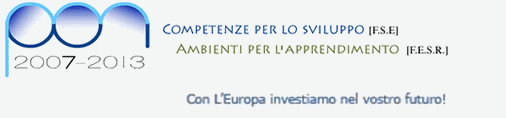 Del CPIA di PordenoneOGGETTO: RICHIESTA DI PARTECIPAZIONE ALLA SELEZIONE DI ESPERTO COLLAUDATORE Titolo del progetto: SMART CLASS PER CPIA Codice Progetto: 10.8.6A-FESRPON-FR-2020-100Con riferimento all’Avviso pubblico prot. n. AOODGEFID/10478 del 06/05/2020 per la realizzazione di smartclass per Centri provinciali per l’istruzione degli adulti (CPIA), sezioni carcerarie e scuole polo in ospedale (FESR); …l… sottoscritt…...............................................................................................................................Nat… il ………./…….../………. a……………………………………………….......................…... Prov………….………..Residente in……………………………………..………….….Via/Piazza………………..………………………………n°…….Tel. Abitazione………………..………………………….... Tel. Cellulare………………………..………………………………Codice fiscale ………………………..………………… E-mail (Obbligatoria) ………………...................................Professione ……………………….…………..…………………..  presso  ………………….…………………..………………...avendo  preso visione del suddetto bando relativo alla selezione di esperti per la progettazione del PON FESR CHIEDEdi partecipare alla selezione in qualità di ESPERTO COLLAUDATOREA tal fine,ai sensi degli artt. 46 e 47 del D.P.R. n. 445/2000, consapevole che le dichiarazioni mendaci sono punite ai sensi del codice penale e delle leggi speciali in materia, secondo le disposizioni richiamate all’art. 76 del citato D.P.R. n. 445-00, dichiara quanto segue:- di non aver riportato condanne penali e di non avere procedimenti penali in corso ovvero _____________________________________________________________________________________;- di non essere stato destituito da pubblico impiego e/o dalla pubblica Amministrazione;- di non trovarsi in alcuna posizione di incompatibilità con il pubblico impiego;- essere/non essere (depennare voce che non interessa) dipendente di altre Pubbliche Amministrazioni;- di non essere collegato a ditte o società interessate alla partecipazione alle gare di acquisto;- di essere in godimento dei diritti politici;- di possedere i requisiti necessari per espletare l’incarico, così come si evince dal curriculum vitae;- di essere disponibile a partecipare agli incontri con il Dirigente Scolastico e con il D.S.G.A. per programmare e verificare le attività di sua pertinenza;-di conoscere ed essere in grado di gestire la piattaforma informatica del Ministero per l’inserimento e l’aggiornamento delle attività svolte;- di impegnarsi a documentare tutte le attività di sua pertinenza;Il sottoscritto, inoltre, dichiara:□ di aver presentato contestualmente domanda in qualità di esperto progettista□ di NON aver presentato contestualmente domanda in qualità di esperto progettista(barrare la voce di interesse).Allega alla presente domanda:Curriculum in formato Europeo;Allegato D Scheda titoli Esperto Collaudatore;Allegato E-Privacy;Allegato F Modello-Dichiarazione-insussistenza-incompatibilità-per-incaricoFotocopie di un documento di riconoscimento in corso di validità e del codice fiscale debitamente firmate in originale.Consapevole della responsabilità penale e della decadenza da eventuali benefici acquisiti nel caso di dichiarazioni mendaci, dichiara sotto la propria responsabilità:di avere preso visione del bando e di accettare totalmente le condizioni previste dal bando di selezionedi essere a conoscenza che le dichiarazioni dei requisiti, qualità e titoli riportati nella domanda e nel curriculum vitae sono soggette alle disposizioni del Testo Unico in materia di documentazione amministrativa emanate con DPR 28.12.2000 n. 445. DATA ____________ 	FIRMA ____________________________ALLEGATO EAi sensi del D.L. 196 del 30/06/2003, dichiaro, altresì, di essere stato informato sul trattamento dei dati personali e, pertanto, autorizzo l’Amministrazione ad utilizzare i dati personali dichiarati solo per fini istituzionali e necessari per la gestione della presente istanza, ivi compresi quelli definiti “sensibili” dell’art. 4 comma 1 lettera d, per le finalità e per la durata necessari per gli adempimenti connessi al rapporto di lavoro.DATA ____________ 	FIRMA ____________________________